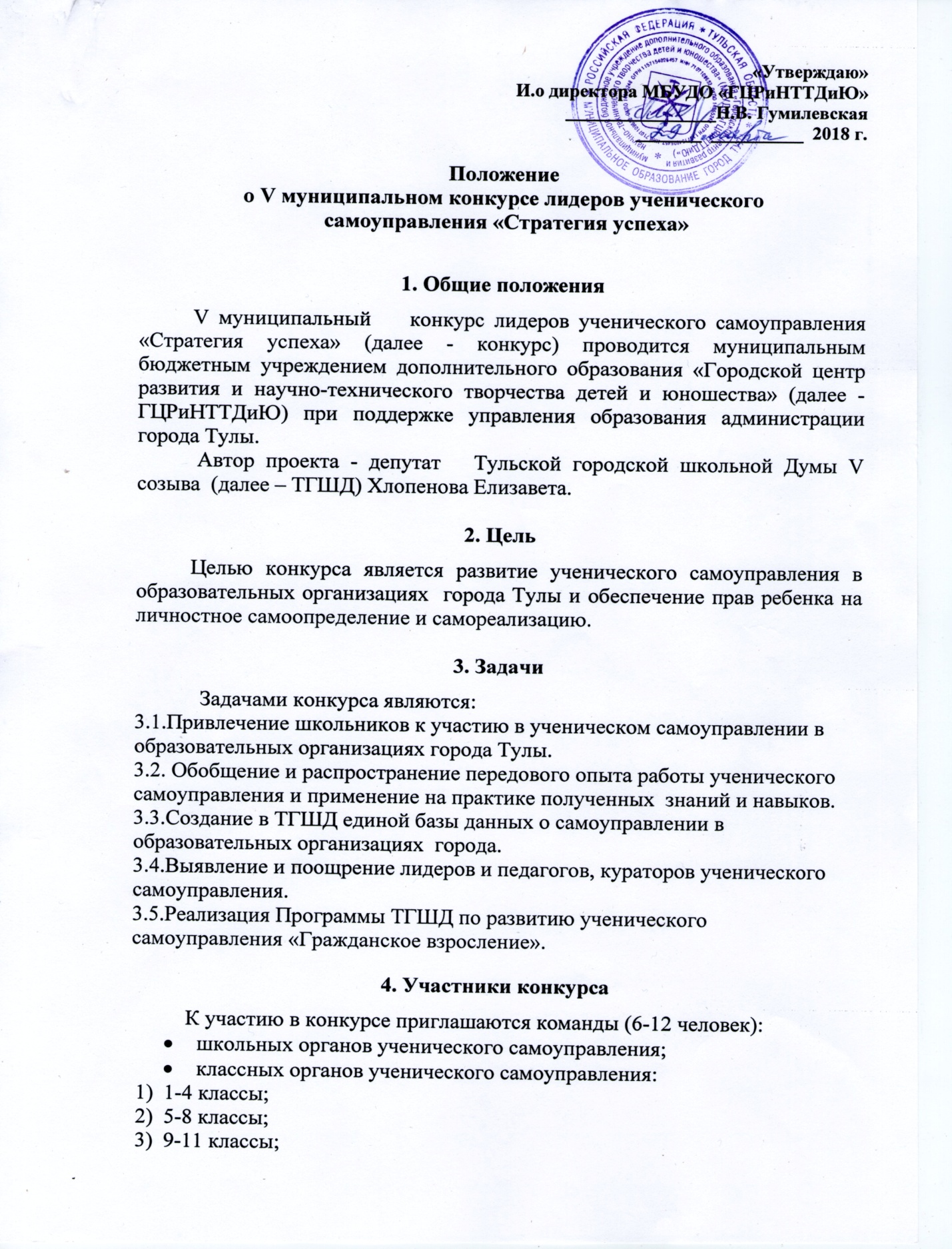 детского и молодежного самоуправления общественных организаций; педагоги – кураторы ученического самоуправления.5.Руководство конкурсом	5.1.Общее руководство подготовкой и проведением конкурса осуществляет организационный комитет (далее - оргкомитет), формируемый организаторами конкурса.5.2. Оргкомитет формирует  состав экспертной комиссии конкурса, организует работу  экспертной комиссии, награждение победителей.5.3. Экспертная комиссия осуществляет оценку представленных на конкурс портфолио, определяет победителей заочного этапа, подводит итоги, представляет протоколы в оргкомитет.6.Порядок  проведения конкурсаКонкурс проводится в 2 этапа:1. Заочный 2. Очный
	Критерии оценки конкурса (см. приложение к Положению № 1).6.1. Заочный этап - «Следуй за нами»Заочный этап  проводится: со 2 апреля  2018 года – по 17 апреля 2018 года.Условия участия: отправить заявку; подготовить информационную карту социального проекта и портфолио (команды, лидеров, педагога). (см. приложения к Положению № 2,3,4,5,6).17 апреля 2018 года в 16.00 - подведение итогов заочного этапа на занятии  школы лидеров  ученического самоуправления «Управляй мечтой» и определение его победителей. Информация о победителях заочного этапа будет размещена  на сайте МБУДО  «ГЦРиНТТДиЮ», на странице ВКонтакте в группе «Тульская городская школьная Дума», в группе ВКонтакте «Стратегия успеха».6.2. Очный этап – городской конкурс «Стратегия успеха»         Срок проведения: 20 апреля 2018 года, в 14.00 (г. Тула, ул. Революции, д.2).В данном этапе конкурса участвуют победители заочного этапа.Номинации конкурса:1. Лучший совет ученического самоуправления2. Лучший совет ученического самоуправления класса (по возрастным категориям)3. Лучшее портфолио совета ученического самоуправления4. Лучшее портфолио ученического самоуправления класса (по возрастным категориям)5. Лучший социальный проект совета ученического самоуправления класса (по возрастным категориям)6. Лучший социальный проект школьного ученического самоуправления 7. Лучшая команда РДШ 8. Лучшая команда общественной организации9. Президент ученического самоуправления – 201810. Лидер РДШ - 201811. Лидер РСМ  - 201812. Доброволец  - 201813. Юный журналист - 201814. Юный правозащитник  - 201815. Юный творец - 201816. Наставник - 201817. Победитель интеллектуальной игры  «Где логика?»Конкурсная программа: «Мы – команда» - представление команды  (1 минута: название команды, дезиз);«Наше дело во благо» - защита социального проекта команды (до 5 минут); «Взгляд в будущее» - разработка социальных проектов (все участники выбирают направление деятельности и в новой команде разрабатывают проекты будущего).
Направления:«Ведущие за собой» (руководители органов ученического самоуправления);«Центр притяжения (волонтёрство);«Следуй за нами» (детские и молодежные общественные организации);«Прошу слова» (СМИ);«Право действовать» (право);«Вдохновение» (культура).Интеллектуальная игра  «Где логика?».Подготовка к участию в конкурсеСовещание кураторов ученического самоуправления образовательных организаций  проводится 05.04.2018  в 15.00 в МБУДО «ГЦРиНТТДиЮ» (г. Тула, Революции, д.2, каб. 50).Совещание президентов ученического самоуправления и руководителей органов ученического самоуправления образовательных организаций состоится 13.04.2018 в 16.00 в МБУДО «ГЦРиНТТДиЮ» (г. Тула, Революции, д.2, каб. 15) в рамках занятия школы лидеров ученического самоуправления «Управляй Мечтой».Консультации для участников конкурса - каждый четверг с 15.00 до 18.00, каб. 50. Консультации проводят Пушкина Ирина Викторовна, Котова Анастасия Михайловна, Клочкова Юлия Сергеевна  – кураторы Тульской городской школьной Думы. Телефон для справок: 50-50-84.7. Сроки и место проведения конкурсаЗаявки на участие в очном этапе конкурса принимаются со 2 апреля  2018 года по адресу: ул. Революции, д. 2, МБУДО «ГЦРиНТТДиЮ». Телефон для справок: 50-50-84 (Пушкина Ирина Викторовна).Подведение итогов и награждениеПодведение итогов и награждение победителей состоится  20 апреля 2018 года. Победители награждаются  кубками и дипломами муниципального бюджетного  учреждения дополнительного образования «Городской центр развития и научно-технического творчества детей и юношества». 9. Обеспечение безопасностиОбеспечение безопасности при проведении мероприятия возлагается на методиста МБУДО «ГЦРиНТТДиЮ» Бузину Л.В.Ответственность за жизнь и здоровье детей в пути к месту проведения мероприятия и обратно, за соответствующую подготовку участников несут представители организаций, принимающих участие в мероприятии.Руководителям особое внимание необходимо уделить:- проведению предварительного целевого инструктажа участников с последующей записью в журнале установленного образца;- организованной доставке участников к месту проведения мероприятия и к назначенному пункту после его окончания.Ответственность за безопасность участников конкурса возлагается на представителей организаций, принимающих участие в мероприятии, в соответствии с действующим законодательством.Приложение № 1 к  Положению  о V муниципальном конкурсе лидеров ученического самоуправления    «Стратегия успеха»Критерии оценки конкурсных работ (См. отдельный файл).Приложение № 2 к  Положению  о V муниципальном конкурсе лидеров ученического самоуправления    «Стратегия успеха»Портфолиодля лидера ученического самоуправления(рекомендации по содержанию):РАЗДЕЛ «МОЙ ПОРТРЕТ»: ТИТУЛЬНЫЙ ЛИСТ:Портфолиолидера ученического самоуправления«Портфолио личных достижений лидера ученического самоуправления»Фамилия _________________Имя _____________________Отчество _________________ЦО №________________Класс _____Название модели ученического самоуправления (если название есть) ___________Материал предоставляется за период: 20__/20__ Подпись лидера ученического самоуправления ___________Подпись директора ЦО___________М.П. РЕЗЮМЕ: Работа в ученическом самоуправлении (в обратном хронологическом порядке, начиная с последнего образовательного учреждения, с указанием названия модели ученического самоуправления (если название есть), должности, направлений деятельности и достижений).Дополнительная деловая информация (владение иностранными языками, компьютером  и т.п.).Интересы, предпочтения, хобби и т.д.Предпочитаемые предметы.Дата составления резюме.Личная подпись.САМОАНАЛИЗ ДЕЯТЕЛЬНОСТИ в ученическом самоуправлении, который включает в себя постановку целей и задач, изменение действительности в соответствии с поставленными целями и задачами, оценку полученных результатов, постановку целей и задач на будущее.ПРОФЕССИОНАЛЬНОЕ И ЛИЧНОСТНОЕ САМООПРЕДЕЛЕНИЕ лидера ученического самоуправления (эссе, посвященное выбору направления дальнейшего обучения).«ПОРТФОЛИО ДОКУМЕНТОВ»:Копии грамот, благодарственных писем и т.д. за успехи в учёбе, за хорошее поведение, за участие и победу в олимпиадах,  конференциях и т.д., за активное участие в жизни класса и школы,  за участие, организацию и победу в мероприятиях и конкурсах различной направленности и различного уровня,  за достижения в спорте и в др. видах деятельности. Копии сертификатов, удостоверений и т.д. за прохождение курсов, семинаров, практик и т.д. «ПОРТФОЛИО РАБОТ» - творческие, проектные, исследовательские работы лидера: проекты, сценарии, фотографии, макеты, видео (продукт труда, который можно увидеть, услышать, потрогать):Социальные проекты. В проектах указывается тема проекта, дается описание работы. Возможно приложение в виде фотографий, текста работы в печатном и электронном варианте;Исследовательские работы и рефераты. Указываются изученные материалы, название реферата, количество страниц, иллюстраций и т.п.;Сценарии,  в которых указывается название мероприятия, цели и задачи, количество и возраст участников, используемый реквизит, краткое содержание мероприятия, его анализ, прилагаются фото и видео; Техническое творчество: модели, макеты, приборы. Указывается конкретная работа, дается её описание, прилагается фотография, чертёж, схема и т.д.;Публикации в СМИ (копии статей газет, журналов и т.д., отрывки видео и аудио записей и т.д.);Работы по искусству: фотографии, видео записи спектаклей, аудио записи концертов, фотографии рисунков и т.д. с информацией (название работы, дата создания, дата выставки работы, полученные  награды и т.д.).«ПОРТФОЛИО ОТЗЫВОВ» - характеристики деятельности лидера и его работ руководителями, педагогами, учащимися, кружковцами, родителями, СМИ:характеристики;заключения (о выполненной лидером работе);рецензии (на статью, опубликованную лидером);отзывы (о работе лидера в коллективе, об организованном лидером мероприятии, о выполненной лидером работе);рекомендательные письма (о прохождении социальной практики).Примечания: В каждом разделе грамоты, дипломы, благодарственные письма, свидетельства, удостоверения, сертификаты и т.д. (если они есть) и другая информация должны располагаться, начиная с самого высокого уровня:федеральныйрегиональныймуниципальныйрайонныйшкольный классныйнеобходимо следить за аккуратностью и эстетичностью оформления,чтобы все представленные в портфолио материалы было легко просматривать, читать и прослушивать;приветствуется наглядность в оформлении портфолио;в данной разработке представлены только рекомендации по содержанию, а форма портфолио может носить любой характер: глянцевый журнал, семейный фотоальбом, художественный/документальный/ мультипликационный фильм и т.д.Приложение № 3 к  Положению  о V муниципальном конкурсе лидеров ученического самоуправления    «Стратегия успеха»Портфолиодля команды лидера ученического самоуправления(рекомендации по содержанию):РАЗДЕЛ «Наша команда»:ТИТУЛЬНЫЙ ЛИСТ:«Портфолио достижений команды лидера  ученического самоуправления» Название команды ____________Центра образования № ________________Класс _____Название модели ученического самоуправления (если название есть) ___________Материал предоставляется за период: 20__/20__ Подпись лидера ученического самоуправления ___________Подпись руководителя ученического самоуправления _________Подпись директора ЦО___________М.П. РЕЗЮМЕ: Работа ученического  самоуправления:название модели ученического самоуправления (если название есть); структура, поручения, направления  деятельности и достижения.САМОАНАЛИЗ ДЕЯТЕЛЬНОСТИ  в ученическом самоуправлении, который включает в себя постановку целей и задач, изменение действительности в соответствии с поставленными целями и задачами, оценку полученных результатов, постановку целей и задач на будущее.«ПОРТФОЛИО ДОКУМЕНТОВ»:Копии грамот, благодарственных писем и т.д.  за участие и победу в ученических олимпиадах, конференциях и т.д., за активное участие в жизни школы, города, региона, России,  за участие, организацию и победу в мероприятиях и конкурсах различной направленности и различного уровня, за достижения в спорте и в др. видах деятельности. «ПОРТФОЛИО РАБОТ» - творческие, проектные, исследовательские работы команды лидера: проекты, сценарии, фотографии, макеты, видео (продукт труда, который можно увидеть, услышать, потрогать):Социальные проекты. В проектах указывается тема проекта, дается описание работы. Возможно приложение в виде фотографий, текста работы в печатном и электронном варианте;Исследовательские работы и рефераты. Указываются изученные материалы, название реферата, количество страниц, иллюстраций и т.п.;Сценарии,  в которых указывается название мероприятия, цели и задачи, количество и возраст участников, используемый реквизит, краткое содержание мероприятия, его анализ, прилагаются фото и видео; Техническое творчество: модели, макеты, приборы. Указывается конкретная работа, дается её описание, прилагается фотография, чертёж, схема и т.д.;Публикации в СМИ (копии статей газет, журналов и т.д., отрывки видео и аудио записей и т.д.);Работы по искусству: фотографии, видео записи спектаклей, аудио записи концертов, фотографии рисунков и т.д. с информацией (название работы, дата создания, дата выставки работы, полученные  награды и т.д.).«ПОРТФОЛИО ОТЗЫВОВ» - характеристики деятельности команды лидера и ее  работы руководителями, педагогами, учащимися, кружковцами, родителями, СМИ:характеристики;заключения (о выполненной  работе);рецензии (на статьи, опубликованные  классом - лидером); отзывы (о работе класса - лидера в школьном  коллективе, об     организованном классом - лидером мероприятии, о выполненной работе);рекомендательные письма (о прохождении социальной практики).Примечания: В каждом разделе грамоты, дипломы, благодарственные письма, свидетельства, удостоверения, сертификаты и т.д. (если они есть) и другая информация должны располагаться, начиная с самого высокого уровня:федеральныйрегиональныймуниципальныйрайонныйшкольный классныйНеобходимо следить за аккуратностью и эстетичностью оформления, чтобы все представленные в портфолио материалы было легко просматривать, читать.Приложение № 4 к  Положению  о V муниципальном конкурсе лидеров  ученического самоуправления    «Стратегия успеха»Портфолиопедагога, развивающего  ученическое самоуправление (рекомендации по содержанию):РАЗДЕЛ «Наша команда»:ТИТУЛЬНЫЙ ЛИСТ:«Портфолио достижений педагога, развивающего  ученическое самоуправление»Центр образования №________________Класс _____Название модели ученического самоуправления (если название есть) ___________Материал предоставляется за период: 20__/20__ Подпись лидера ученического самоуправления ___________Подпись руководителя ученического самоуправления _________Подпись директора ЦО___________М.П. РЕЗЮМЕ: Работа педагога по развитию ученического  самоуправления в школе:название модели ученического самоуправления (если название есть); структура, поручения, направления деятельности и достижения.САМОАНАЛИЗ ДЕЯТЕЛЬНОСТИ  в ученическом самоуправлении, который включает в себя постановку целей и задач, изменение действительности в соответствии с поставленными целями и задачами, оценку полученных результатов, постановку целей и задач на будущее.2. «ПОРТФОЛИО ДОКУМЕНТОВ»:Положение о школьном самоуправлении, программа деятельности, план работы, копии грамот, благодарственных писем и т.д.  за активное участие в жизни школы, города, региона, России,  за участие, организацию и победу в мероприятиях и конкурсах различной направленности и различного уровня, за достижения в спорте и в др. видах деятельности. «ПОРТФОЛИО РАБОТ» - творческие, проектные, исследовательские работы педагога: проекты, сценарии, фотографии, макеты, видео (продукт труда, который можно увидеть, услышать, потрогать):Социальные проекты. В проектах указывается тема проекта, дается описание работы. Возможно приложение в виде фотографий, текста работы в печатном и электронном варианте;Исследовательские работы и рефераты. Указываются изученные материалы, название реферата, количество страниц, иллюстраций и т.п.;Сценарии,  в которых указывается название мероприятия, цели и задачи, количество и возраст участников, используемый реквизит, краткое содержание мероприятия, его анализ, прилагаются фото и видео; Техническое творчество: модели, макеты, приборы. Указывается конкретная работа, дается её описание, прилагается фотография, чертёж, схема и т.д.;Публикации в СМИ (копии статей газет, журналов и т.д., отрывки видео и аудио записей и т.д.);Работы по искусству: фотографии, видео записи спектаклей, аудио записи концертов, фотографии рисунков и т.д. с информацией (название работы, дата создания, дата выставки работы, заслуженные награды и т.д.).«ПОРТФОЛИО ОТЗЫВОВ» - характеристики деятельности педагога  и его работы руководителями, педагогами, учащимися, кружковцами, родителями, СМИ:характеристики;заключения (о выполненной  работе); рецензии (на статьи, опубликованные  классом - лидером); отзывы (о работе класса - лидера в школьном  коллективе, об     организованном классом - лидером мероприятии, о выполненной работе);рекомендательные письма (о прохождении социальной практики).Примечания: В каждом разделе грамоты, дипломы, благодарственные письма, свидетельства, удостоверения, сертификаты и т.д. (если они есть) и другая информация должны располагаться, начиная с самого высокого уровня:федеральныйрегиональныймуниципальныйрайонныйшкольный классныйНеобходимо следить за аккуратностью и эстетичностью оформления,чтобы все представленные в портфолио материалы было легко просматривать, читать.Приложение № 5к  Положению  о V муниципальном конкурселидеров ученического самоуправления«Стратегия успеха»ЗАЯВКАна участие в V муниципальном  конкурселидеров  ученического самоуправления«Стратегия успеха» 20 апреля 2018 годаФИО директора ЦО                                                                     ПодписьМ.П.Приложение № 6 к  Положению  о V муниципальном конкурсе лидеров ученического самоуправления    «Стратегия успеха»Информационная карта проекта«___»___________ 2018 г.                                                                                                   __________________________     ____________________ подпись 			               Ф.И.О.Приложение 7 к Положению о  V муниципальном конкурсе лидеров ученического самоуправления    «Стратегия успеха»Заявление о согласии  на использование персональных данных        Я, _____________________________________________________________________________,             (Ф.И.О. законного представителя несовершеннолетнего гражданина)в соответствии с требованиями ст.9 Федерального закона РФ от 27 июля 2006 года            № 152-ФЗ «О персональных данных», подтверждаю своё согласие на обработку муниципальным бюджетным учреждением дополнительного образования «Городской центр развития и научно-технического творчества детей и юношества» (далее – Оператор) персональных данных (фамилии, имени, отчества, даты рождения, адреса, наименования образовательной организации, класса (группы) моего(ей) несовершеннолетнего(ей) сына(дочери)_____________________________________________________________________________                                (Ф.И.О. несовершеннолетнего гражданина)_____________________________________________________________________________________(документ, удостоверяющий личность несовершеннолетнего гражданина, серия, номер, кем и когда выдан)       Я согласен (а), что персональные данные моего(ей) несовершеннолетнего(ей) сына(дочери) будут использоваться при проведении V муниципального  конкурса лидеров ученического самоуправления   «Стратегия успеха», а также для размещения итоговой информации на официальных сайтах управления образования администрации города Тулы и муниципального бюджетного учреждения дополнительного образования «Городской центр развития и научно-технического творчества детей и юношества». Разрешаю проведение фото- и видеосъемки моего ребенка во время проведения  мероприятия и использование изображений при наполнении информационных ресурсов.Я проинформирован(а), что под обработкой персональных данных понимаются следующие действия (операции) с персональными данными, включая сбор,  систематизацию, накопление, хранение, уточнение (обновление, изменение), использование, распространение (в том числе передачу), обезличивание. Блокирование,  уничтожение персональных данных производится Оператором в рамках исполнения действующего законодательства Российской Федерации.Настоящее согласие действует со дня подписания до дня отзыва в письменной форме._________          _________________________________________              _______________(Дата)                       (Фамилия, инициалы, законного представителя	(Подпись)                                   несовершеннолетнего          гражданина)Название ЦО/общественной организации Название команды/ ФИО педагога-куратораУчастники  (классный, школьный орган ученического самоуправления, детская или молодежная общественная организация и др.)Возрастная группа:1-4 классы5-8 классы9-11 классыНаправления деятельности: «Ведущие за собой» (руководители органов ученического самоуправления);«Центр притяжения (волонтёрство);«Следуй за нами» (детские и молодежные общественные организации);«Прошу слова» (СМИ);«Право действовать» (право);«Вдохновение» (культура)Направление и название социального проектаФИО руководителяТелефон Номинация конкурсаНазвание проектаОргкомитет проектаОргкомитет проектаФ.И.О. руководителя проектаОргкомитет проектаОргкомитет проектаАдрес проживания с индексомОргкомитет проектаОргкомитет проектаГородской (с кодом) и мобильный телефоныОргкомитет проектаОргкомитет проектаАдрес электронной почты (обязательно)Оргкомитет проектаОргкомитет проектаАдрес персонального сайта (сайта проекта)Оргкомитет проектаОргкомитет проектаАдреса социальных сетей (ЖЖ, Твиттер, Вконтакте и др.)География проектаГеография проектаперечислить все субъекты РФ, на которые распространяется проектСрок реализации проектаСрок реализации проектапродолжительность проекта (в месяцах)Срок реализации проектаСрок реализации проектаНачало реализации проекта (день, месяц, год)Срок реализации проектаСрок реализации проектаОкончание реализации проекта (день, месяц, год)1. Краткая аннотация2. Описание проблемы, решению/снижению остроты которой посвящен проектАктуальность проекта для молодёжи(не более 1 страницы)
Для бизнес-проекта вместо описания проблемы указывается описание потребности в данном продукте/услуге, результаты маркетинговых исследований и иное3. Основные целевые группы, на которые направлен проект 4. Основная цель проекта5. Задачи проекта6. Методы реализации проекта (описание методов реализации проекта, ведущих к решению поставленных задач)1. ________________________Описание метода2. ________________________Описание метода3. ________________________Описание методаКоличество методов реализации проекта не ограничено (описываются пункты календарного плана)7. Календарный план реализации проекта (последовательное перечисление основных мероприятий проекта с приведением количественных показателей и периодов их осуществления)№МероприятиеСроки (дд.мм.гг)Количественные показатели реализации8. Ожидаемые результаты(Описание позитивных изменений, которые произойдут в результате реализации проекта по его завершению и в долгосрочной перспективе)8. Ожидаемые результаты(Описание позитивных изменений, которые произойдут в результате реализации проекта по его завершению и в долгосрочной перспективе)Количественные показатели(указать подробно количественные результаты, включая численность вовлечения молодёжи в мероприятия проекта)Качественные показатели(указать подробно качественные изменения)9. Мультипликативность(укажите, как будет (если будет) распространяться опыт по реализации проекта в других районах)10. Детализированная смета расходов(подробно указываются все расходы)№Статья расходовСтоимость (ед.), руб.Кол-во единицВсего, руб.123456789101112131415ИТОГО:11. Приложения(Список приложений: фотографии, видео, статьи в СМИ, ссылки на сообщения о проекте и т.д., если такие имеются к моменту начала реализации проекта. Сами приложения высылаются в электронной форме)